BASHIR AMIRA YAKUBU 19/sci03/002BIOCHEMISTRY 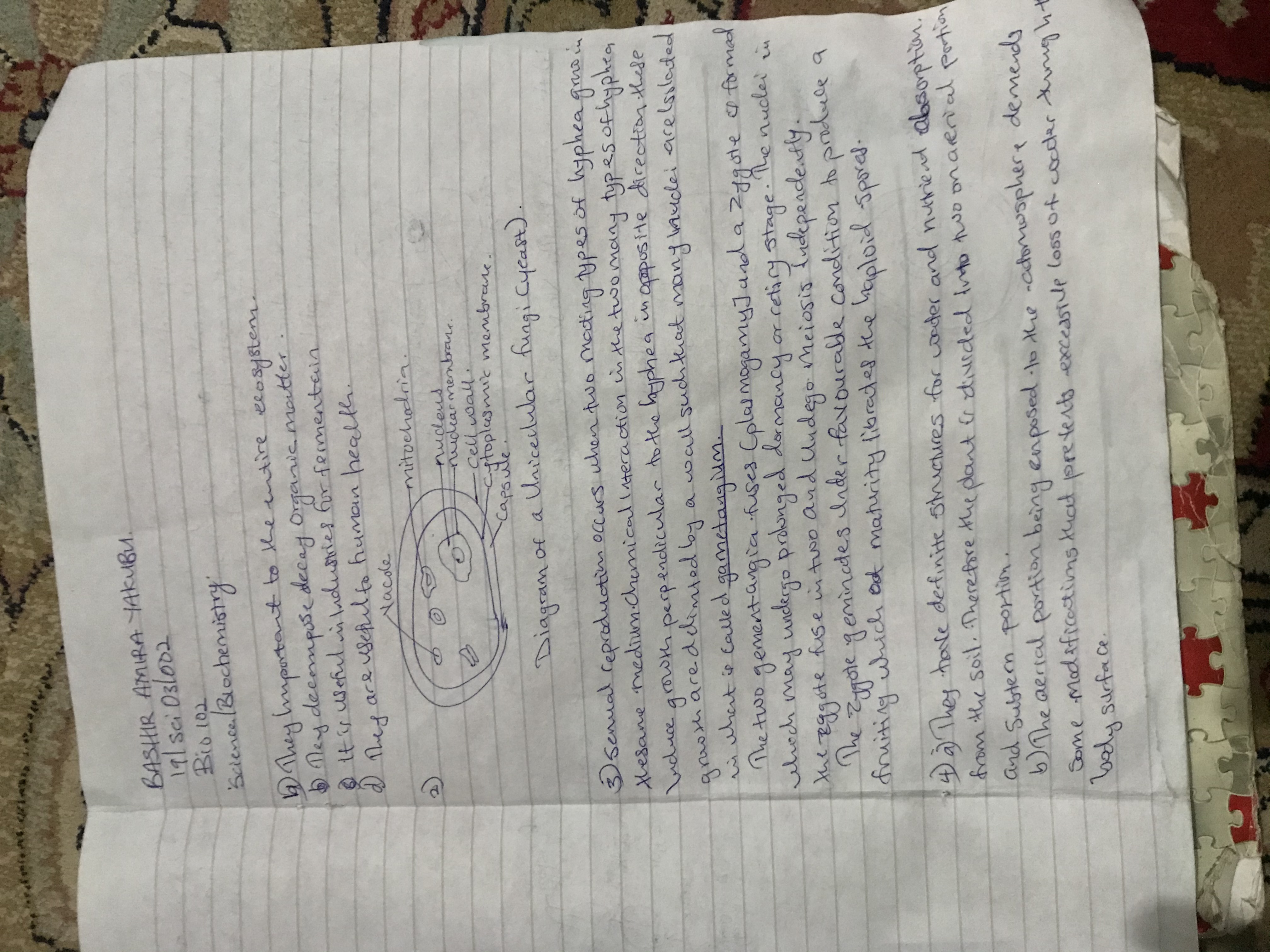 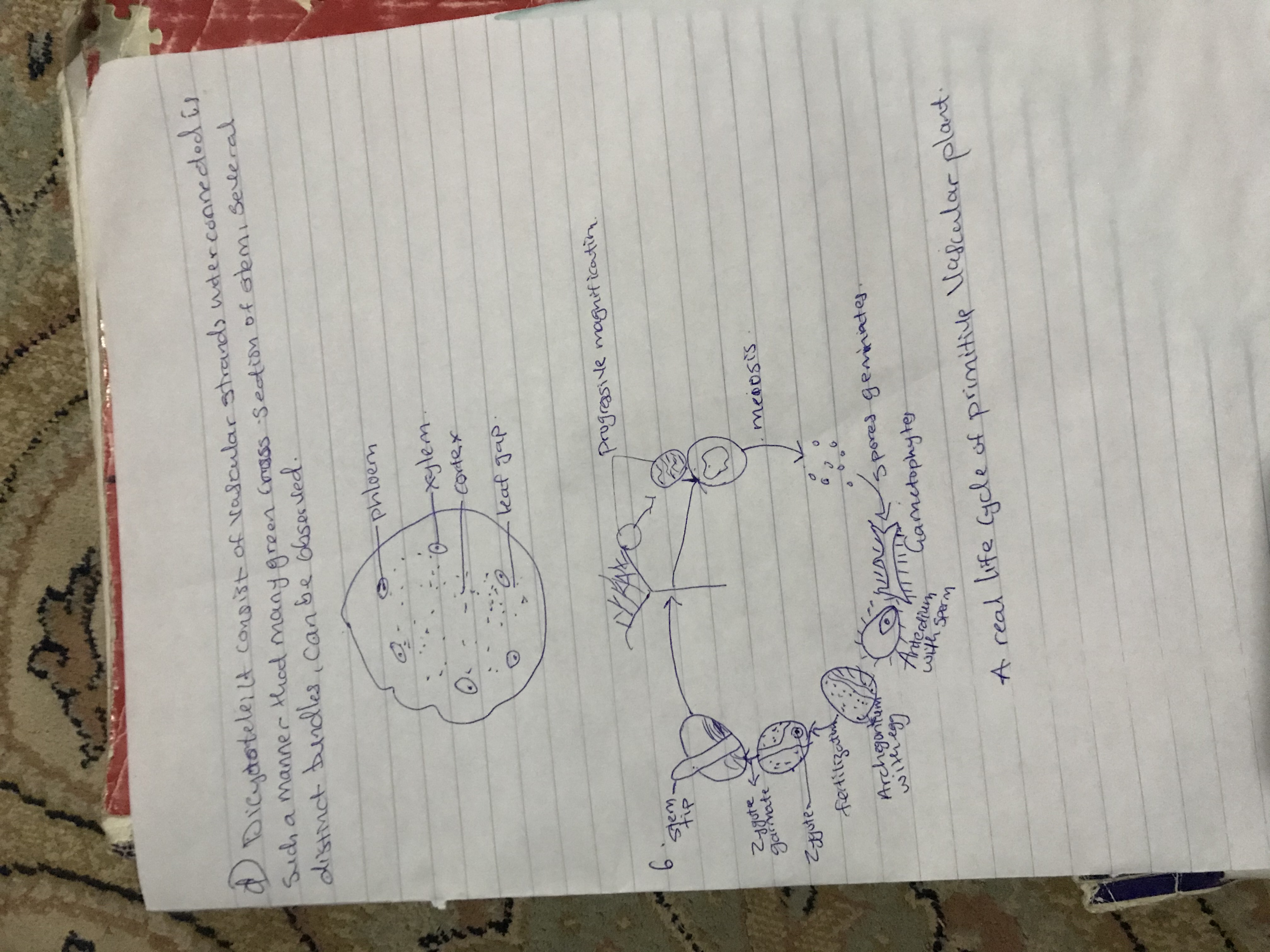 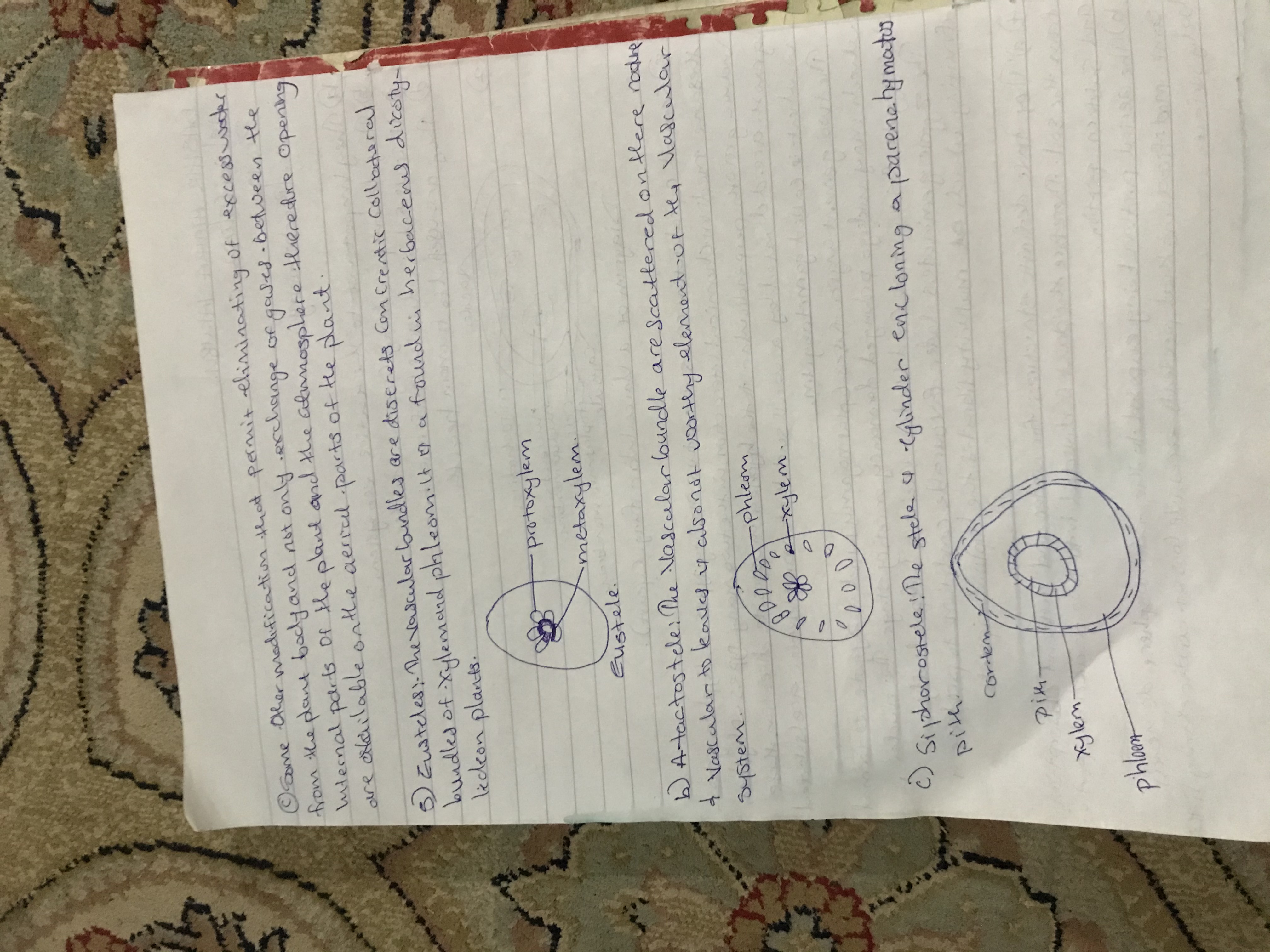 